Numerical Libraries & Data Structuresnumpy - NumPy is the fundamental package for scientific computing with Python.scipy - SciPy (pronounced “Sigh Pie”) is a Python-based ecosystem of open-source software for mathematics, science, and engineering.pandas - pandas is an open source, BSD-licensed library providing high-performance, easy-to-use data structures and data analysis tools for the Python programming language.quantdsl - Domain specific language for quantitative analytics in finance and trading.statistics - Builtin Python library for all basic statistical calculations.sympy - SymPy is a Python library for symbolic mathematics.pymc3 - Probabilistic Programming in Python: Bayesian Modeling and Probabilistic Machine Learning with Theano.Financial Instruments and PricingPyQL - QuantLib's Python port.pyfin - Basic options pricing in Python. [ARCHIVED]vollib - vollib is a python library for calculating option prices, implied volatility and greeks.QuantPy - A framework for quantitative finance In python.Finance-Python - Python tools for Finance.ffn - A financial function library for Python.pynance - PyNance is open-source software for retrieving, analysing and visualizing data from stock and derivatives markets.tia - Toolkit for integration and analysis.hasura/base-python-dash - Hasura quickstart to deploy Dash framework. Written on top of Flask, Plotly.js, and React.js, Dash is ideal for building data visualization apps with highly custom user interfaces in pure Python.hasura/base-python-bokeh - Hasura quickstart to visualize data with bokeh library.pysabr - SABR model Python implementation.Indicatorspandas_talib - A Python Pandas implementation of technical analysis indicators.Tulipy - Financial Technical Analysis Indicator Library (Python bindings for tulipindicators)Trading & BacktestingTA-Lib - perform technical analysis of financial market data.trade - trade is a Python framework for the development of financial applications.zipline - Pythonic algorithmic trading library.QuantSoftware Toolkit - Python-based open source software framework designed to support portfolio construction and management.quantitative - Quantitative finance, and backtesting library.analyzer - Python framework for real-time financial and backtesting trading strategies.bt - Flexible Backtesting for Python.backtrader - Python Backtesting library for trading strategies.pythalesians - Python library to backtest trading strategies, plot charts, seamlessly download market data, analyse market patterns etc.pybacktest - Vectorized backtesting framework in Python / pandas, designed to make your backtesting easier.pyalgotrade - Python Algorithmic Trading Library.tradingWithPython - A collection of functions and classes for Quantitative trading.pandas-ta - An easy to use Python 3 Pandas Extension with 80+Technical Analysis Indicatorsta - Technical Analysis Library using Pandas (Python)algobroker - This is an execution engine for algo trading.pysentosa - Python API for sentosa trading system.finmarketpy - Python library for backtesting trading strategies and analyzing financial markets.binary-martingale - Computer program to automatically trade binary options martingale style.fooltrader - the project using big-data technology to provide an uniform way to analyze the whole market.zvt - the project using sql,pandas to provide an uniform and extendable way to record data,computing factors,select securites, backtesting,realtime trading and it could show all of them in clearly charts in realtime.pylivetrader - zipline-compatible live trading library.pipeline-live - zipline's pipeline capability with IEX for live trading.zipline-extensions - Zipline extensions and adapters for QuantRocket.moonshot - Vectorized backtester and trading engine for QuantRocket based on Pandas.PyPortfolioOpt - Financial portfolio optimisation in python, including classical efficient frontier and advanced methods.riskparity.py - fast and scalable design of risk parity portfolios with TensorFlow 2.0mlfinlab - Implementations regarding "Advances in Financial Machine Learning" by Marcos Lopez de Prado. (Feature Engineering, Financial Data Structures, Meta-Labeling)pyqstrat - A fast, extensible, transparent python library for backtesting quantitative strategies.NowTrade - Python library for backtesting technical/mechanical strategies in the stock and currency markets.pinkfish - A backtester and spreadsheet library for security analysis.aat - Async Algorithmic Trading EngineBacktesting.py - Backtest trading strategies in Pythoncatalyst - An Algorithmic Trading Library for Crypto-Assets in Pythonquantstats - Portfolio analytics for quants, written in Pythonqtpylib - QTPyLib, Pythonic Algorithmic Trading http://qtpylib.ioQuantdom - Python-based framework for backtesting trading strategies & analyzing financial markets [GUI ]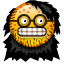 freqtrade - Free, open source crypto trading botRisk Analysispyfolio - Portfolio and risk analytics in Python.empyrical - Common financial risk and performance metrics.fecon235 - Computational tools for financial economics include: Gaussian Mixture model of leptokurtotic risk, adaptive Boltzmann portfolios.finance - Financial Risk Calculations. Optimized for ease of use through class construction and operator overload.qfrm - Quantitative Financial Risk Management: awesome OOP tools for measuring, managing and visualizing risk of financial instruments and portfolios.visualize-wealth - Portfolio construction and quantitative analysis.VisualPortfolio - This tool is used to visualize the perfomance of a portfolio.Factor Analysisalphalens - Performance analysis of predictive alpha factors.Time SeriesARCH - ARCH models in Python.statsmodels - Python module that allows users to explore data, estimate statistical models, and perform statistical tests.dynts - Python package for timeseries analysis and manipulation.PyFlux - Python library for timeseries modelling and inference (frequentist and Bayesian) on models.tsfresh - Automatic extraction of relevant features from time series.hasura/quandl-metabase - Hasura quickstart to visualize Quandl's timeseries datasets with Metabase.Calendarstrading_calendars - Stock Exchange Trading Calendars.bizdays - Business days calculations and utilities.pandas_market_calendars - Exchange calendars to use with pandas for trading applications.Data Sourcesnsepy - Python Library to get publicly available data on NSE website ie. stock quotes, historical data, live indices.nsetools - Python library for extracting realtime data from National Stock Exchange (India)findatapy - Python library to download market data via Bloomberg, Quandl, Yahoo etc.googlefinance - Python module to get real-time stock data from Google Finance API.yahoo-finance - Python module to get stock data from Yahoo! Finance.pandas-datareader - Python module to get data from various sources (Google Finance, Yahoo Finance, FRED, OECD, Fama/French, World Bank, Eurostat...) into Pandas datastructures such as DataFrame, Panel with a caching mechanism.pandas-finance - High level API for access to and analysis of financial data.pyhoofinance - Rapidly queries Yahoo Finance for multiple tickers and returns typed data for analysis.yfinanceapi - Finance API for Python.yql-finance - yql-finance is simple and fast. API returns stock closing prices for current period of time and current stock ticker (i.e. APPL, GOOGL).ystockquote - Retrieve stock quote data from Yahoo Finance.wallstreet - Real time stock and option data.stock_extractor - General Purpose Stock Extractors from Online Resources.Stockex - Python wrapper for Yahoo! Finance API.finsymbols - Obtains stock symbols and relating information for SP500, AMEX, NYSE, and NASDAQ.FRB - Python Client for FRED® API.inquisitor - Python Interface to Econdb.com API.yfi - Yahoo! YQL library.chinesestockapi - Python API to get Chinese stock price.exchange - Get current exchange rate.ticks - Simple command line tool to get stock ticker data.pybbg - Python interface to Bloomberg COM APIs.ccy - Python module for currencies.tushare - A utility for crawling historical and Real-time Quotes data of China stocks.jsm - Get the japanese stock market data.cn_stock_src - Utility for retrieving basic China stock data from different sources.coinmarketcap - Python API for coinmarketcap.after-hours - Obtain pre market and after hours stock prices for a given symbol.bronto-python - Bronto API Integration for Python.pytdx - Python Interface for retrieving chinese stock realtime quote data from TongDaXin Nodes.pdblp - A simple interface to integrate pandas and the Bloomberg Open API.tiingo - Python interface for daily composite prices/OHLC/Volume + Real-time News Feeds, powered by the Tiingo Data Platform.IEX - Python Interface for retrieving real-time and historical prices and equities data from The Investor's Exchange.alpaca-trade-api - Python interface for retrieving real-time and historical prices from Alpaca API as well as trade execution.metatrader5 - API Connector to MetaTrader 5 Terminalakshare - AkShare is an elegant and simple financial data interface library for Python, built for human beings! https://akshare.readthedocs.ioyahooquery - Python interface for retrieving data through unofficial Yahoo Finance API.Data Visualizationmatplotlib - Matplotlib is the first Python data visualization library, many other libraries are built on top of it or designed to work in tandem with it during analysis.D-tale - D-Tale is the combination of a Flask back-end and a React front-end to bring you an easy way to view & analyze Pandas data structures.Seaborn - Seaborn is a Python visualization library based on matplotlib. It provides a high-level interface for drawing attractive statistical graphics.plotly - interactive, open-source, and browser-based graphing library for Python -bokeh - interactive visualization library for modern web browsersExcel Integrationxlwings - Make Excel fly with Python.openpyxl - Read/Write Excel 2007 xlsx/xlsm files.xlrd - Library for developers to extract data from Microsoft Excel spreadsheet files.xlsxwriter - Write files in the Excel 2007+ XLSX file format.xlwt - Library to create spreadsheet files compatible with MS Excel 97/2000/XP/2003 XLS files, on any platform.DataNitro - DataNitro also offers full-featured Python-Excel integration, including UDFs. Trial downloads are available, but users must purchase a license.xlloop - XLLoop is an open source framework for implementing Excel user-defined functions (UDFs) on a centralised server (a function server).expy - The ExPy add-in allows easy use of Python directly from within an Microsoft Excel spreadsheet, both to execute arbitrary code and to define new Excel functions.pyxll - PyXLL is an Excel add-in that enables you to extend Excel using nothing but Python code.RNumerical Libraries & Data Structuresxts - eXtensible Time Series: Provide for uniform handling of R's different time-based data classes by extending zoo, maximizing native format information preservation and allowing for user level customization and extension, while simplifying cross-class interoperability.data.table - Extension of data.frame: Fast aggregation of large data (e.g. 100GB in RAM), fast ordered joins, fast add/modify/delete of columns by group using no copies at all, list columns and a fast file reader (fread). Offers a natural and flexible syntax, for faster development.sparseEigen - Sparse pricipal component analysis.TSdbi - Provides a common interface to time series databases.tseries - Time Series Analysis and Computational Finance.zoo - S3 Infrastructure for Regular and Irregular Time Series (Z's Ordered Observations).tis - Functions and S3 classes for time indexes and time indexed series, which are compatible with FAME frequencies.tfplot - Utilities for simple manipulation and quick plotting of time series data.tframe - A kernel of functions for programming time series methods in a way that is relatively independently of the representation of time.Data SourcesIBrokers - Provides native R access to Interactive Brokers Trader Workstation API.Rblpapi - An R Interface to 'Bloomberg' is provided via the 'Blp API'.Quandl - Get Financial Data Directly Into R.Rbitcoin - Unified markets API interface (bitstamp, kraken, btce, bitmarket).GetTDData - Downloads and aggregates data for Brazilian government issued bonds directly from the website of Tesouro Direto.GetHFData - Downloads and aggregates high frequency trading data for Brazilian instruments directly from Bovespa ftp site.Financial Instruments and PricingRQuantLib - RQuantLib connects GNU R with QuantLib.quantmod - Quantitative Financial Modelling Framework.Rmetrics - The premier open source software solution for teaching and training quantitative finance.fAsianOptions - EBM and Asian Option Valuation.fAssets - Analysing and Modelling Financial Assets.fBasics - Markets and Basic Statistics.fBonds - Bonds and Interest Rate Models.fExoticOptions - Exotic Option Valuation.fOptions - Pricing and Evaluating Basic Options.fPortfolio - Portfolio Selection and Optimization.portfolio - Analysing equity portfolios.portfolioSim - Framework for simulating equity portfolio strategies.sparseIndexTracking - Portfolio design to track an index.covFactorModel - Covariance matrix estimation via factor models.riskParityPortfolio - Blazingly fast design of risk parity portfolios.sde - Simulation and Inference for Stochastic Differential Equations.YieldCurve - Modelling and estimation of the yield curve.SmithWilsonYieldCurve - Constructs a yield curve by the Smith-Wilson method from a table of LIBOR and SWAP rates.ycinterextra - Yield curve or zero-coupon prices interpolation and extrapolation.AmericanCallOpt - This package includes pricing function for selected American call options with underlying assets that generate payouts.VarSwapPrice - Pricing a variance swap on an equity index.RND - Risk Neutral Density Extraction Package.LSMonteCarlo - American options pricing with Least Squares Monte Carlo method.OptHedging - Estimation of value and hedging strategy of call and put options.tvm - Time Value of Money Functions.OptionPricing - Option Pricing with Efficient Simulation Algorithms.credule - Credit Default Swap Functions.derivmkts - Functions and R Code to Accompany Derivatives Markets.FinCal - Package for time value of money calculation, time series analysis and computational finance.r-quant - R code for quantitative analysis in finance.options.studies - options trading studies functions for use with options.data package and shiny.TradingTA-Lib - perform technical analysis of financial market data.backtest - Exploring Portfolio-Based Conjectures About Financial Instruments.pa - Performance Attribution for Equity Portfolios.TTR - Technical Trading Rules.QuantTools - Enhanced Quantitative Trading Modelling.Risk AnalysisPerformanceAnalytics - Econometric tools for performance and risk analysis.Time Seriestseries - Time Series Analysis and Computational Finance.zoo - S3 Infrastructure for Regular and Irregular Time Series (Z's Ordered Observations).xts - eXtensible Time Series.fGarch - Rmetrics - Autoregressive Conditional Heteroskedastic Modelling.timeSeries - Rmetrics - Financial Time Series Objects.rugarch - Univariate GARCH Models.rmgarch - Multivariate GARCH Models.tidypredict - Run predictions inside the database https://tidypredict.netlify.com/.tidyquant - Bringing financial analysis to the tidyverse.timetk - A toolkit for working with time series in R.tibbletime - Built on top of the tidyverse, tibbletime is an extension that allows for the creation of time aware tibbles through the setting of a time index.CalendarstimeDate - Chronological and Calendar Objectsbizdays - Business days calculations and utilitiesMatlabFrameWorksQUANTAXIS - Integrated Quantitative Toolbox with Matlab.JuliaQuantLib.jl - Quantlib implementation in pure Julia.FinancialMarkets.jl - Describe and model financial markets objects using Julia.Ito.jl - A Julia package for quantitative finance.TALib.jl - A Julia wrapper for TA-Lib.Miletus.jl - A financial contract definition, modeling language, and valuation framework.Temporal.jl - Flexible and efficient time series class & methods.Indicators.jl - Financial market technical analysis & indicators on top of Temporal.Strategems.jl - Quantitative systematic trading strategy development and backtesting.TimeSeries.jl - Time series toolkit for Julia.MarketTechnicals.jl - Technical analysis of financial time series on top of TimeSeries.MarketData.jl - Time series market data.TimeFrames.jl - A Julia library that defines TimeFrame (essentially for resampling TimeSeries).JavaStrata - Modern open-source analytics and market risk library designed and written in Java.JQuantLib - JQuantLib is a free, open-source, comprehensive framework for quantitative finance, written in 100% Java.finmath.net - Java library with algorithms and methodologies related to mathematical finance.quantcomponents - Free Java components for Quantitative Finance and Algorithmic Trading.DRIP - Fixed Income, Asset Allocation, Transaction Cost Analysis, XVA Metrics Libraries.JavaScriptData VisualizationQUANTAXIS_Webkit an awesome visualization center based on quantaxis.Haskellquantfin - quant finance in pure haskell.hqfl - Haskell Quantitative Finance Library.ScalaQuantScale - Scala Quantitative Finance Library.Scala Quant Scala library for working with stock data from IFTTT recipes or Google Finance.RubyJiji - Open Source Forex algorithmic trading framework using OANDA REST API.Elixir/ErlangTai - Open Source composable, real time, market data and trade execution toolkit.Workbench - From Idea to Execution - Manage your trading operation across a globally distributed clusterFrameworksQuantLib - The QuantLib project is aimed at providing a comprehensive software framework for quantitative finance.JQuantLib - Java port.RQuantLib - R port.QuantLibAddin - Excel support.QuantLibXL - Excel support.QLNet - .Net port.PyQL - Python port.QuantLib.jl - Julia port.TA-Lib - perform technical analysis of financial market data.CSharpQuantConnect - Lean Engine is an open-source fully managed C# algorithmic trading engine built for desktop and cloud usage.